ҠАРАР                                                                                     ПОСТАНОВЛЕНИЕ«13» декабрь 2022 й.                           № 206                        	«13» декабря 2022 г.Об утверждении перечня объектов для исполнениянаказания в виде обязательных работВ соответствии со ст. 49 Уголовного кодекса Российской Федерации, ст. 109.2 Федерального закона № 229-ФЗ « Об исполнительном производстве» на основании ст. 48 Федерального закона № 131-ФЗ от 06.10.2003 года «Об общих принципах организации местного самоуправления в Российской Федерации» в целях создания условий для исполнения наказания в виде обязательных работ на территории сельского поселения Староматинский сельсовет муниципального района Бакалинский район Республики Башкортостан, ПОСТАНАВЛЯЮ:Утвердить согласованный с Бакалинским РО СП УФССП России по Республике Башкортостан Перечень мест (предприятий, организаций, учреждений) на основании соглашений о взаимодействии в сфере исполнения наказаний в виде обязательных работ.Руководителям предприятий, организаций, учреждений, действующих на территории сельского поселения Староматинский сельсовет муниципального района Бакалинский район Республики Башкортостан, заключившим с Администрацией сельского поселения Староматинский сельсовет муниципального района Бакалинский район Республики Башкортостан  соглашения о взаимодействии в сфере исполнения наказаний в виде обязательных работ, предоставлять в дальнейшем осужденным рабочие места, обеспечив действие Трудового законодательства, в том числе правил охраны труда и техники безопасности, производственной санитарии.Данное постановление довести до заинтересованных лиц.Контроль за исполнением данного постановления возложить на главу сельского поселения Староматинский сельсовет муниципального района Бакалинский район Республики Башкортостан.Глава сельского поселенияСтароматинский  сельсовет муниципального районаБакалинский район Республик Башкортостан                                                          Т.В. КудряшоваСОГЛАСОВАНО					  УТВЕРЖДАЮ Начальник отдела 					   Глава сельского поселения старший судебный пристав 		 	  Староматинский сельсовет  Бакалинского РО СП УФССПРоссии по РБ  					_________________О.А. Данилов 			   __________Т.В. Кудряшова        		 «___» декабря 2022 г. 				                 «___» декабря 2022 г. м.п.									м.п.  Перечень объектов для исполнения наказания в виде обязательных работ на территории сельского  поселения  Староматинский сельсовет.Управляющий делами 						СП Староматинский сельсовет                                           Ю.Ю,Васильева        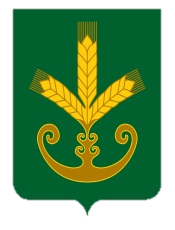 Башкортостан РеспубликаҺыБакалы районы муниципаль районыныңИςке Маты ауыл советыауыл биләмәһе Хакимиәте_________________________________Республика БашкортостанАдминистрация сельского поселенияСтароматинский сельсоветмуниципального районаБакалинский район_______________________________№ п/пНаименование предприятий и  администрацииВид работ Количество мест Время работ 1.Администрация сельского поселения Староматинский    сельсовет муниципального района Бакалинский район Республики БашкортостанБлагоустройство, общественно-строительные работы, земляные работы, отделочные работы, подсобные работники, уборка мусора, поливные работы, скашивание травы  придорожных полос, очистка  водоемов.   5с 9.00ч. до 13.00ч.для тех кто работает и учится с 18.00ч. до 20.00 ч. 